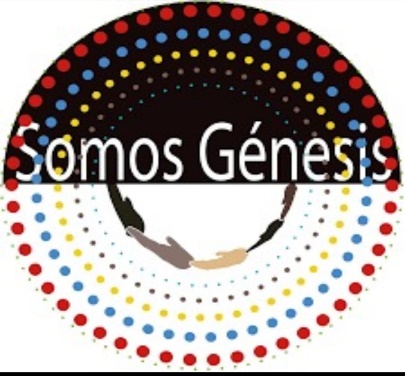 CartAbierta #76Territorios SomosGénesisClamor de las Mujeres por la Paz Territorial con justicia socioambiental y género. Quienes suscribimos esta carta mujeres, madres, hijas, hermanas, sobrinas, tías, primas que construyen desde la esperanza un país de respeto a las vidas, la naturaleza con amor y unidad de patria.Nosotras mujeres rurales y urbanas, campesinas, indígenas, afrodescendientes que hemos sufrido la violencia, en todas sus formas y expresiones, que hemos perdido a nuestros hijos, familiares, amigos y comunidades en esta guerra, estamos cansada de la violencia.Afirmamos y abrazamos con amor profundo la posibilidad de la Paz Total impulsada por el Comisionado de Paz Danilo Rueda y el presidente Gustavo Petro. Hemos seguido con atención los avances, somos testigas de que hoy en varios de nuestros territorios los niveles de violencia han bajado, el camino sigue siendo largo, creemos que la paz anhelada es posible. Consideramos importantes los avances en los diálogos realizados en México con la guerrilla del ELN. Es imprescindible que pronto se pueda acordar el Cese Bilateral del Fuego, como escenario previo a un Cese Multilateral que aclimate el camino hacia la paz. Invitamos a que escuchen nuestro clamor, superen marcos ideológicos y permitan aclimatar el país hacia la Paz. Así mismo celebramos los anuncios de la apertura de diálogos con el Estado Mayor Central de las Farc, esperamos que pronto se den escenarios donde nuestra voz como mujeres sea escuchada para los cambios y transformaciones que Colombia necesita.   Animamos a que sigan los acercamientos con las bandas urbanas de Buenaventura, Quibdó y Medellín.Invitamos a las demás expresiones armadas, a que se unan al llamado de la paz, para que cesen las violencias, y acojan con sensatez la propuesta de Paz Total del actual gobierno, es una gran oportunidad para superar décadas de dolor y frustraciones por los efectos de la guerra. Sabemos que lograr la Paz no es tarea fácil, pero es importante iniciar ese camino; las mujeres hoy pedimos que no aplacen el sueño de todo un país y den pasos certeros hacia la materialización de la Paz con justicia social y ambiental. La paz debe ser incluyente y de acuerdo a la naturaleza y origen de cada actor armado debe darse y entenderse el espacio de diálogo para superar para siempre la violencia. Hacemos un llamado al Fiscal Francisco Barbosa a que no se interponga más en el camino de la paz, a que reconsidere sus posturas, y permita en derecho los avances hacia nuestro derecho fundamental a la Paz. Señor fiscal deje de politizar la paz y respete el sueño de las mujeres y hombres colombianos que creemos en la paz. Estamos seguras que es posible, con esa convicción seguiremos trabajando desde nuestros territorios, en este mes de la vida, de las madres.En una fecha tan importante queremos y llamamos a que volvamos y recordemos el origen de la vida, desde nuestras distintas espiritualidades, lleguemos a ese encuentro con el amor materno, y fundamentemos un país en paz, en respeto a las diferencias.Nuestro instinto como mujeres nos permite ver en cada uno de ustedes que hacen parte de los diversos actores armados, personas capaces de transformar sus historias, superar los odios, resentimientos, venganzas y otros sentimientos negativos. Ustedes son hijos de esta misma patria, por eso les imploramos que juntos transformemos esta historia de violencia y dolor, en la alegría de la vida y de la Paz. Les invitamos a no desistir del proceso de dialogo y construcción de Paz iniciado, el mejor regalo que puede recibir nuestra madre patria y nosotras, es la voluntad sincera de ustedes y del gobierno para la construcción de la Paz definitiva, estable y duradera.Con la ilusión profunda de que ustedes marcarán la historia de este país y ayudarán a su transformación desde la base socioambiental, política, económica y cultural desde los distintos territorios de nuestra Red SomosGénesis las mujeres de más de 200 procesos organizativos y comunitarios a nivel nacional suscribimos con amor profundo esta carta.¡Con profundo amor de patria mujeres de distintos lugares de Colombia sueñan un país en Paz Total!Suscriben procesos:Valle del Cauca:       CILIA MOÑA MESAANY GARCIA MOÑABRIYITH SOREI GARCIA MOÑABILITA PERDIZ MOÑAMARIA LUCIA PIRAZA PERDIZYENDY SUNETH PIRAZA PERDZDAMARA JHOANAMARYURI PIRAZA PERDIZALDINA OPUA MESAJEYLIN GRACIA OPUADORANI MARIBEL GARCIA OPUALEOPOLDINA ISMARE GARCIANOLBERTA MESA CHIRIPUAMAYILSA CABEZON ISARAMAGLORIA LILIANA OPUA MESAMARISOL OPUA MESAMARLIN ISMARE OPUASOBEIDA CARPIO PUCHICAMAMILENA OPUA MESAJUAN DAVID ILES OPUAMARIA JACINTA OPUA MESAMARTHA MOÑA MESASANTELY PIRZA MOÑACALISTA MESA OPUASHAIRA MANUELA PIRAZA MESAANGY YULIETH PIRAZA MESALUSMILA OPUA QUIROSILIANA PUCHICAMA ISARAMAMARIA JOSE MESA PUCHICAMAIDULIA GABARATO QUINTEROIIDULEICY NEGRIA GABARATOMARINE NEGRIA GABARATOMELISA NEGRIA GARABATORUBY CHOCHO NEGRIAGILMENA MEMBACHE OSORIOMARIA ANGEL MESA MEMBACHEKEYNER KALEX MESA MEMBACHEMARVIN CHIRIMIA CHIRIPUAGLORIA MERCEDE MESA OPUAANA ELSA CHIRIPUA CARDENAMILLER NEGRIA GARABATOYARIZ NEGRIA MOYAADRIANA PATRICIA MOYA MESACECILIA OPUA PEÑABELLA CESY PALACIO OPUAGERLINSON PALACIO OPUANIJAN JALIANA CARPIO OPUAELDINIA QUIRO OSORIOMAILY YURANI CHAMAPURO QUIROANA DELINA PEÑA CARPIOMARIA HELENA CONQUISTA PEÑADORA OPUA GARCIAANA MARIA VALENCIA OPUAMARÍA GLORIA LUVIAZA CHIRIPUA,CRISMELBA ANGULO PRETELCRISTINA PEÑA CABEZON,NEYSA NOREYDI PEÑA MEMBACHE,MIRIAN PEÑA CABEZON,YAMILETH PEÑA CABEZON,EDILMA CHIRIMIA PERDIZ,FILOMENA CHAMAPURO PEÑA,DAMARI CHIRIPÚAGARCÍA MARÍA NUBIA CHAMARRAMATILDE ORPÚA GRISELDA CABEZÓNORTIZ ALBERTINA ORTIZMARÍA PEÑA CHIRIPÚAMARÍA ELENA PEÑA CABEZÓNYANELI CHAMAPUROPEÑA ANA JULIA LUVIASA CHIRIPUAOLIVIA CHAMAPURO MEMBACHE LISANDINAPEÑA CABEZÓN KATY CHICHILIANOPEÑA MARICEL TOVAR PEÑAYEIN YERI BURGARA PEÑA,MARLIN BURGARA PEÑA,TATIANA CUERO CHAMAPURO NEFRY CHAMAPURO PEÑA,ESILDA MEMBACHE GARCÍA,SANDRA CHIRIMIA MEMBACHE,LUCIA MOÑA ALMINDA CÁRDENASCHIRIPUA DELMA CHAMAPUROOPUA, ENILA CHAMAPURO MEMBACHE,INÉS CHAMAPURO CABEZON,YULIZA CHAMAPURO CHIRIMIAANA CLARINA OBISPODIANEY PIRAZACELIA MEJIALUZDARI CHOCHOLUCY NELI CHAMAPUROOLIBIA GUACORIZOOLIVIA MOÑALUZ MILA ISMAREYOLIMA GUACORIZOUNITA CARDENASISABELITA NEGRIAERCEAR TASCONABILDA MENBACHEDALIA MOÑATILZA DURACRISTINA CHOCHOCRISTINA CUEROROSA CHIRIPUAEQUIRIA CHOCHODAYSI CHOCHOZULY CHOCHONUBIA MOYAPATRICIA MILENA PIZARIOLAURA PIZARIOBASILIA GUACORIZOCLAUDIA QUIROMERCEDITA MOÑAALMICENDA CHOCHOUNITA CARDENASYADIRA MALAGALUZ MARIA GUACORIZO CHAMARRA.MILSA DONISABE CHAMAPURO.ELSA BURGARA PIRAZA.ESNERA CHIRIVICO CHAMARRA.NAZARITA CHIRIPUA CHAMAPURO.ELIRIA NEGRIA CHAMARRA.ABILDA DONISABE ORTIZ.ELIANA CABEZÓN OSORIO.ILDA ISMARE CHAMAPURO.OLGA CHAMARRA PIZARIO.EUGENITA CHAMARRA CHAUCARAMA.BRIGIDA CHAMAPURO GUACORIZO.LORIFA PIRAZA MERCAZA.LINDA CHOCHO ISMARE.MILINA CHIRIVICO CHAMARRA.MARÍA ANGÉLICA CAICEDO MINASARA SOFÍA CAICEDO MURILLOMARÍA FERNANDA MOSQUERA VALENCIADOLLY MARIANA BIOJOLAURA PAMELA ASPRILLA RIASCOSMARÍA DEL MAR CÁRDENAS ESCOBARYULI ANDREA MORENO ANGULOMARÍA CAMILA PRECIADOEMILI CUERO HURTADONIKOL DAYANA MINA VALENCIAANGIE JULIE MOSQUERA QUINTANAMAYRA CAMILA RIASCOS ROSENDOLESLY ZULAY RENTERIAMAYERLING MOSQUERA ORTIZMARIA ROSITA ANGULO POTESINGRITH PAOLA ESPINOSA RENTERIAMAYERLY CAICEDOLEIDY TITIANA RIVAS B.EILEN YARITZA VALENCIA CAICEDO       LUISA FERNADA GARCES VIVEROSPutumayo:YOBANA DEL CARMEN MEJIA SUAREZLIGIA DEL CARMEN QUINCHOABLANCA LUCIA JANSASOY ROMODIANA MILENA PARRA JIMENEZYORLENY PARRA JIMENEZANA EDITH JIMENEZ PARRAESTELLA DEL CARMEN DELGADOARACELLY MORALES MORALESYULEISA GUZMANMARIA ORFELIA COLONIA NARVAEZLINA MARCELA CHASOY JACANAMEJOYJOLLDY PAYAGUAJEAURA VERONICA ACOSTA TASCONYAMILETH CRUZLUZ DANYA MANIGUAJE PAYOGUAJEINES ROJASLIDIA MARIBEL MORALES NOPANENAR MARIA ORDOÑEZMARIA DORA FANNY ROSERONANCY JANSASOY ROMOBLANCA EDILMA PINZONCAROLINA CHAVEZDAYANA MIRAMARELSA NOPANCLAUDIA JENY CERON MUCHAVISOYMARGARITA NARVAEZ CRUZLAURA CAMILA CABRERA BRAVOLUZ ADRIANA MARCILLO RODRIGUEZDINA YUDERLY CRUZ RODRIGUEZYULI JOHANA HERRERA SUAREZOFELIA ORDOÑEZ ORDOÑEZDIANA YANILSE ATILLO PONCEMARIBEL FERNANDA NARVAEZ CHAPIKATERINE CASTRILLON RODRIGUEZOFIR ORDOÑEZELSY CRUZ DIAZLUZ MARINA QUEVEDOBLANCA NUBIA CLAROSINELDA JANETH RODRIGUEZ GENOYMIRIAM FLOREZ URIBECARMEN VIVIANA REINA RENTERIALEIDY YANETH BASTIDAS RODRIGUEZJOHANA BASTIDAS RODRIGUEZJUSTINA RENTERIAMARIA NELSY PINOESTELA RUIZ FRANCOLUZ MERY MOLINA HENAOMARIA DILIA GENOYOFELIA RODRIGUEZMARIA FRANCONANDY YARELYS CALDERON LONDOÑOMARIA ORFA NINI VILLAREAL ORTIZNORALBA GALVISMEILI SIRLEY PARRA CALDERONANA BERONICA GALVIS GENOYANYHI PAOLA VALLEJO GALLEGOLUCELY PEREZ CARVAJALMEILI SIRLEY CALDERON CADENAJOHANA BASTIDAS RODRIGUEZISMAELINA PEREZ CARVAJALYANIBE PATIÑOELENA BENAVIDES MENESESBRISBANY YISETH GAVIRIA SOLARTENIDIA LUNAGLADIS PEREZALIX ARCELY PEREZ BUITRONVIVIANA DIAZRUTH FANY REYESSAUL LUNACORDULA BUITRONMARIA MARLENI JANSASOY MACISOYMARIA EUGENIA GOYESESTELA RUIZ FRANCOMARTHA ODILA REYES LUNAPAOLA ANDREA PASCALKAREN JOHANA JANSASOY ILVIRANANCY AMANDA VILLAREAL REYESPAOLAANA GLADIS GENOYLUZ DARYDINA MARCELA OLARTE ROJASSHARITH DANIELA SAEZ OCOGUAJEDIANADAIRANY JESMITH CARVAJAL TOROALBENYS ADRADAGINA MARIA MARIN RMAGALY MELOLUZ DARY CUELLARSANDRA MAGALI AGUINDA CRUZJUDITH LEYDI ARCILAYENI DIAZNANCY MOSQUERALUZ ORFANI PEREZ ZAMBRANOMARIA EUFEMIA BOLIVARBEATRIZ MUÑOZTHALIA GARCESSEIDY GONZALESALBA MARINA ZAMBRANO GOLONDRINOSORAIDA JHONJANA BECOCHE ZAMBRANOMARILUZ BECOCHE ZAMBRANOJEIDY KAMILA BECOCHE CHATEBLANCA DAMARIS BECOCHE CAMPOSierra Nevada de Santa Marta:ENA LOPERENAGLADIS CARRILLO NIEVEJOSEFINA LAVATA MOJICAROSA LOPERENA ALBERTOEUFEMIA PASTOR MOJICAANA MARÍA CONCHACALA MEJÍAROSA ARMENTA LASANOEUSEBIO MOJICA PASTORELAINE MENDOZA LOPERENADANIEL MENDOZA LOPERENAANA ROMEROAGUSTINA MOJICA PASTORROSA ANTONIA LOPERENA ALBERTOEUFEMIA PASTOR MOJICAANA MARÍA SAUNA CONCHACALAEDELFIA VILLAZÓN PASTORROSA ELENA ARMENTA LAZANOISABEL JANDIGUA VILLAZÓNMARÍA ALEJANDRAMARÍA ALEJANDRA ALBERTO VILLAZÓNGLORIA SAUNA ALBERTOMARÍA LUISA LOPERENA ALBERTOROSENDA MOJICA ALBERTOANTONIA VILLAZÓN PASTORANA SANTIAGA ALBERTO VILLAZÓNMARÍA ANTONIA VILLAZÓN DAZAFRANCISCA BARRO PASTORCOLOSA VILLAZÓN LAVATAMARÍA DELFINA MOJICA PASTORMARÍA FRANCISCA MOJICA GILMARLENIS ALBERTO VILLAZÓNANA CECILIA ALBERTO VILLAZÓNOLADIS CARRILLO NIEVESCLEMENTINA ISABEL MONTAÑO VILLAZONJOSEFINA LAVATA MOJICAANA MILENA GIL VARÓNESTEFANI NIEVES MOJICA CHAPARRO IZQUIERDOELIZABETH NIEVE MOJICAYEIRLIN JULIETH BENJUMEA COTESJESSICA JULIETTE LOZANO ARMENTAMARIELA ESTHER TORRES COTEDAIRIS TORRES COTEDIANA PAOLA MENDOZA MEJÍAYONICA DARIANI SALAMANCA MENDOZAELSY MARÍA COTES TORRESARMENTA MALO ANA YOLEIDAANA MARÍA ROMERO MEJÍAYOLIMA LAZANO ARMENTAYULEIDIS ROMERO MEJÍAALMA DIVINA MENDOZA MONTAÑOBERNARDINA MUJICA ALBERTOÁNGELA LOZANO MOJICAILDALIS ROMERO MEJÍAKELMIS JOHANA COTES ARMENTAADRIANA CRISTINA LOPERENA ARMENTAISIDORA MARÍA GONZÁLEZ MEDINA Meta:ELIZABETH	RODRIGUEZ CASTROMARIELA AMAYA RODRIGUEZRUBIELA GARCIA CURVELOILMA CASTROLUZ MARINA	RODRIGUEZ DIAZGRACIELA CARIBAN AMAYABLANCA RODRIGUEZ CASTRODEISY JHOANA CASTRO DIAZVICTORIA CARIBAN AMAYAROSA	RDRIGUEZ AMAYAGLORIA RODRIGUEZ AMAYAMILENA RODRIGUEZ AMAYAMARIA DEL CARMEN AMAYAZULMA AMAYA DIAZLUZ DARY GARCIA GARCIAMAIRA CRISTINA RODRIGUEZ DIAZMARGARITA	DIAZ RODRIGUEZELSA MARIA	DIAZ RODRIGUEZROSA 	RODRIGUEZ DIAZROSA	RODRIGUEZ RODRIGUEZMARIA MEZA CAYETANOESTELLA CURVELOAMPARO RODRIGUEZANA BEATRIZ RODRIGUEZ MEZAHERMELINDA CASTRO DIAZYORMARY GAITAN AMAYALUZ MERCEDES DIAZ GARCIAMERY	RODRIGUEZ MESAALICIA RODRIGUEZ MEZAALICIA MESANAYLA RODRIGUEZADRIANA LUCIA PIEDRAHITAISABEL GAITANMARIA CONSUELO	CURVELO RODRIGUEZALICIA GAITAN LEONLUZ DARY GILGUERO ENCISOCARMEN  ROJAS AMAYAPAULINA RODRIGUEZ RODRIGUEZYORLENY GAITANEDILMA GARCIA GUERREROELISA	RODRIGUEZ CHIPIAJENAYIVER CARIVAN RODRIGUEZKELLY PATRICIA RODRIGUEZ CURVELOROSALBA  QUINTERO GAITANSOLEDAD CARDENAS GAITANNELLY CURVELO AMAYAEDILMA GAITAN CHIPIAJENANCY AMAYA BOLIVARMARINA GAITAN CARIBESSANDRA MILE GAITAN CARIBESBERTHA GAITAN CACRIBESHERMINIA GAITAN AMAYAGLORIA QUINTERO GAITANLUZ MIRA QUINTERO DELGADOBEATRIZ GAITAN RODRIGUEZADELINA RODRIGUEZLUZ NEIDA CASTRO GRANADOCLAUDIA QUINTERO CASTROPATRICIA DIAZ MESAAZLIG	QUINTERO DIAZLIDA YURANI QUINTERO DIAZSIRLEY QUINTERO DIAZYAMILE QUINTERO CASTROLEIDY	MOLINA QUINTEROLUZ BONITA	MOLINA QUINTEROANGELICA QUINTERO CASTRONORALY GAITAN QUINTERODIANA MARCELA GAITAN QUINTEROMARIANA QUINTERO GAITANLUCIANA GAITAN QUINTEROELIANA GAITAN RODRIGUEZANA MABEL	GAITAN QUINTEROMARYLIN JOHANA GAITAN GAITANSARA	GAITANRUBIELA AMAYALUZ DAYANA GAITAN GAITANLAURA VALENTINA	GAITAN GAITANJORGE IVAN 	QUINTERO GAITANYINA	GAITAN CARIBESJULIO	GAITAN CHIPIAJELUZ DAYANA GAITAN GAITANJHONATAN POMPILIO GAITAN GAITANVALENTIN QUINTEROADELINA RODRIGUEZMARIBEL QUINTERO CURVELOMARIALINA	RODRIGUEZ QUINTEROSARA	GAITAN CARIBELUZ DARI RODRIGUEZ CASTROANGIE LORENA BOSCO RODRIGUEZMARIA ISABEL CURVELOCAROLINA FALLA CURVELOSMARIEYI CURVELOS LEONGLORIA GARCIA GUERREROERIKA YISELA GAITAN GARCIALIZETH JUDITH GAITAN GARCIALEONEL GAITAN GARCIANELCY GAITAN GARCIAJEIMY SOFIA	GAITANALBA 	MOLLA AMAYAMARIA TATIANA MARTINEZ MOLLAADRIANA URVELO LEONCAROLINA LEON CURVELOMICHELL DAYANA LEON CURVELOLAURA LEON CURVELOMARIELYI CURVELOCLAUDIA CHAVEZVALENTINA ROMEROINES  GRANADOS RODRIGUEZINGRID ECIDIA CARIBAN CASTROELVIA MARINA CARIVAN CASTROMIREYA GARCIA TOVARMARIA CAMILA ALVAREZ GARCIARUBIELA PARADAJASBLEIDY PARADANELLY RODRIGUEZ LEONLILI NORAIDY COLORADODIANA MAYERLY COLORADO RODRIGUEZELVIA	LEON LEONGLADYS LEON LEONGILMA LEON CHAVEZMARLENY FLOREZ LEONGINA FERNANDA FLOREZ LEONWILLIAM ANDRES FLOREZ LEONRUBEN GUILLERMO ROMEROELVIA GILGUERO LARAYANELDA ROMEROLINA FERNANDA ROMEROYONIS	DE LA HOZYANEIDA ROMERO GILGUEROMERCEDES MONTAÑODEISON ALFONSO CHIPIAJELINA MARIA	CHIPIAJEDANIELA ANDREA	CHIPIAJEROSALBA GALEANO LEONMARIA FERNANDA	GALEANOMATILDE LEON RODRIGUEZESTEFANIA	RODRIGUEZSTELLA GAITAN RODRIGUEZOMAIRA THALIA	GALEANOYINA YURLEY GAITANAMPARO RODRIGUEZFRANCY GALEANO CASTROYULI DIAZ MEZAMARIA JULIANA RODRIGUEZ CASTROESTEFANIA DIAZ RODRIGUEZMARIANA CURVELO LEONKAREN CURVELO LEONREINEL	GAITAN GAITANRUBIELA GARCIAMARCELA CASTRO RODRIGUEZCLAUDIA PATRICIA CASTRO RODRIGUEZYORMARY RODRIGUEZ CASTROURIEL	PEREZMARIA JUDITH ANGEL RIAÑODIANA KATHERINE PIÑEROS CHAVEZOLGA 	GALEANO CASTROVENJI ALEXANDER ESPINOSAENRIQUE GALEANOMARYURY AMAYA RODRIGUEZWILDER ALEXANDER GALEANO AMAYARICKI SEBASTIAN GALEANO AMAYANAIRO ESTIVEN GALEANO AMAYASARA JARLEIDY GALEANO AMAYAKELLY JOHANA TOVAR GARCIAKAROL YARITZA TRIANA TOVARCLAUDIA MARCELA	TOVAR GARCIALEIDY	GAITAN AMAYALETICIA RODRIGUEZORLANDIZ GARCIA RODRIGUEZBERTILDE GOMEZAYDE	CASTILLO GONZALEZNELLY GOMEZDORIS	MARTINEZ MELENDEZDORALBA HERNANDEZ GOMEZCAROLINA CAMACHO TORRESELVIRA MELENDEZ TRIANAFABIOLA MARTINEZ MELENDEZDINA	MARTINEZ MELENDEZMARCELA CAMACHO TORRESOTILIA TORRESDELIA	CAMACHO TORRESAZUCENA CAMACHO TORRESMERY	RODRIGUEZYANILDE PARRAFLOR	PATIÑOCAROLINA PARRAMARIA LUZ JIMENEZ JIMENEZBEATRIZ GOMEZBETULIA JIMENEZYESICA PARRABALVINA JIMENEZGLORIA JIMENEZMIREYA PARRAALBA	TORRESLOURDES MARTINEZ MELENDEZYORLEY RODRIGUEZYAMILE PARRA GUTIERREZMARINA MELENDEZ GUTIERREZANA BRICELDA SANTOS MELENDEZNANCY PATINO CRUZCHAVELA CASTANEDADULFA SEGURA ESPITIAFLOR	RODRIGUEZNATALIA PARRA CAMACHOSANDRA PINTO CASTAÑEDAOLGA	CEBALLOSROSALBA SEGURA GONZALEZKELLY PATRICIA	RODRIGUEZSIRLEY GONZALEZ CASTROEULALIA AMARILEZ PARRADURLEY GONZALEZ GARCIAAMANDA MELENDEZ TORRESALICIA CASTRO GONZALEZANA MARIA	CUELLAR BELTRANYURI ANDREA CUELLAR BELTRANYULY	PANERO GONZALEZSTELLA CASTROSIRLEY GONZALEZ CASTROLEIDY	GONZALEZ CASTROYOLANDA TORRES PIÑEROSZORAIDA RODRIGUEZ PATIÑOELIANA RODRIGUEZ PATIÑOMARIELA MARTINEZCLAUDIA PATRICIA	MARTINEZ HERNANDEZVILMA RODRIGUEZ PATIÑOFLOR	PATINO GARCIAOFELIA	MARINDURFAI	LIENZO NARINDORA	PATINO MARTINEZARACELY YAMILETH	RODRIGUEZ PATIÑOMARIA	LIENZO NARINMARLY	PATINO GONZALEZTANIA	PATINOCLEMENTINA PATIÑO RESTREPOMARIELA PATINO GONZALEZMERY	RESTREPO LLERASGISELA	MARTINEZ VALENCIAYANIRA	ROJAS RODRIGUEZBRISELDA PATIÑO RESTREPOELVIA	CUELLAR GONZALEZCAROLINA GUTIERREZ RODRIGUEZFRANCIA FERNANDEZ GARCIAYURI GARCIA PATIÑOFIDELINA TORRESELMIRA	AGUILERA JIMENEZLINA MARIA	MARTINEZ PINTOLILIANA	JIMENEZ AGUILERADIVA	CASTILLO HERNANDEZMARIA ANGELICA CASTILLO HERNANDEZDAYANA CASTILLO ESPITIALILA	AGUILERAXIOMARA AGUILERA RODRIGUEZYESICA JUDITH	MARTINEZ RODRIGUEZZORAIDA GOMEZ GONZALEZJAQUELINE GONZALEZCELIBIA	PIÑEROSALICIA	PINEROSYEIMY	GILAZUCENA GARCIAISABEL	SUAREZYENNY	AGUILERANAYIBE	AGUILERANELY	PARRAEULALIA AMARILESLUCELA	GAITANYUBEL	MELENDEZMARY LUZ CASTILLOJOHANA AGUILERAFLOR	DIAZCELMIRA JIMENEZJENNY	AGUILERAMARIA EVA HERNANDEZYISELA	AGUILERACEVINA	RODRIGUEZCAROLINA MARTINEZ PINTOMYRIAN HERNANDEZELSA	ESPITIA GAITANDELIA	GOMEZ GONZALEZROSARIO GARCIA CRUZNORAIDA AGUILERA RESTREPOMARISOL RESTREPO LLERASCELMIRA JIMENEZ MARINLEIDY	MELENDEZMARIA LUZ MOLINA GONZALEZPATRICIA TORRESMARLENY LADINO TORRESMARINA JIMENEZJUANA	LADINOMAYERLY RODRIGUEZ GONZALEZYOHANA GONZALEZADRIANA LADINO JIMENEZFLORINDA LADINO JIMENEZLORENA CASTRO VALENCIAMARTHA JIMENEZ LADINOMARICELA CRUZ JIMENEZLUISA	GONZALEZ LADINOYOLANDA CRUZ JIMENEZNUBIA	PARRA GUTIERREZELBIA	CUELLAR GONZALEZCAROLINA GUTIERREZ RODRIGUEZLUCERO CASTILLOROSA MARIA SALDANACRISTINA GONZALEZ MARTINEZNIDIA	GONZALEZ PRORIORUBIELA JIMENEZAMANDA GONZALEZ MARTINEZADRIANA GUTIERREZANDREA CASTILLO NIÑOZULAI	NINO LADINOMARITZA RODRIGUEZ GUTIERREZDIANA	CUELLARRUBY	CRUZ JIMENEZCLARA	GONZALEZANITA	GUTIERREZ SALDANAELIZABETH RODRIGUEZ GUTIERREZGLADYS	RODRIGUEZ GILSIOMARA GUTIERREZ RODRIGUEZSARA	GONZALEZERIKA	GONZALEZ LADINOMARIA	PARRA ESPITIALORENA GONZALEZELVIA	RODRIGUEZYANCY	GONZALEZROSA	GONZALEZDURLEY	GONZALEZ GARCIAADRIANA GUTIERREZYULIANA HERNANDEZ GOMEZLEONOR PATINO GONZALEZPAOLA GAITANLEIDY	PATINOCHARLEY HERNANDEZAMELIA AGUILERANUBIA	GAITANNELLY RODRIGUEZROCIO	VALENCIALEONILDE CASTILLOHORTENCIA PINEROSMARTHA VALENCIABRIGITH VALENCIARUBIELA JIMENEZJAZMIN PATINOLUCELA GAITANLUCEIDA MARTINEZOMAIRA PARRAARACELLY AMARILES ESPITIA       Montes de María:DAMARIS REYES MARQUEZ SULEIDIS BARIOS PEREZ GREY CORREA MORAMARIELA LANDERO VALDEIRLEIDIS MARIA PEÑA CALVO YURI PADILLA PADILLA YURELIS BLANCO MIRANDA OREYDIS ARIZA MERCADOYULIS BLANCO MIRANDAJUDY JACANAMEJOYSIRLEY JACANAMEJOY MUCHAVISOYLIBIA LUZ PALACIOS PALACIOSEDITH DEL CARMEN CALDERA BENÍTEZ ENA LOPERENADOMINGA OSPINOZAIDA BARRIOS SIXTA FERNANDEZBELKYS PACHECOADJHANYS ORCASITASGILMA JIMÉNEZAntioquia:MARILUZ MENA BLANDÓNVIRGELINA BLANDÓNMARÍA NELLIS HURTADO MOSQUERAESTEFANY MOSQUERA HURTADOYISELA CÓRDOBA MOSQUERANUBIA MOSQUERA QUINTOLUZ MERCEDES PALACIOSDORALINA MOSQUERAALBALINA MARTÍNEZYULIANA MOSQUERAYULISA MOSQUERAROSA DEL CARMEN MOSQUERAYAQUELIN MOSQUERA ZAPATANariño:LAURA VIVEROS SARA MARTINEZ, JULLY TORRES ANDREA CORDOBA YOELY CASTILLO LOURDES LASSO SONIA MARTINEZHELEN RODRIGUEZ MARTHA FERNANDEZ PATRICIA NARVAEZ CRISTINA NARVAEZ  ANGELA NARVAEZ LUPE CERON  LOURDES CERON DEYANIRA MESIAS ADEÑAIDA GRIJALBA JOHANA CARLOSI  CARMENZA CARDENAS CLAUDIA GARZON MILENA LOPEZ JOHANA LOPEZ  SANDRA LASSO MARLENY LASSO  ESTELA MONCAY ESPERANZA MUÑOZ IMELDA MUÑOZ  LIDA MUÑOZ MERY ARTURO DIGNA CIFUENTES  AMANDA PAZ ELSA MARTINEZ  MANUELA VARGAS DIANA BASTIDAS LUCERO RODRIGUEZ ANDREA RODRIGUEZ MILDRE CIFUENTES ROSARIO ERAZO MARIANA DELGADO NUBIA CORDOBA VIVIANA CORDOBA  LAURA ERAZO SILVIA MARTINEZ CLAUDIA MARTINEZ MARCELA CHICAIZA VANESSA CORDOBA YENY ERAZO SOCORRO VIVEROS LUCIA ESTRADA MARY AGUIRRE MARY EMBUS AMALFY ALARCON CLAUDIA VELASCOROXANA ERAZO. YISELA PATRICIA ANDRADEMARIA ROXANA ORDOÑEZ MARIA CONCEPCION ORDOÑEZ NOREIDY VIVEROS LEDESMA LAURA ELUSA DOMINGUEZ MARIA IVANIA FLOREZ KATEN TATIANA CARDENAS.Chocó:WARIANA CASAMAOLGA DOMICÓYULIANA SINIGUÍBETTI CARUPIAJAINIGUZA CASAMA SINIGUIODALÍ CASAMA SINIGUÍBIBIANA CARUPIAZADIPUMA RUBIANOARSENIA ACOSTAMORLENIDA PATRICIA BAILARÍN BAILARÍNAIRA BAILARÍN BAILARÍNMARLENI MAJORÉDOYARI BAILARÍNCELINA BAILARÍN BAILARÍNALBA JINNETH MAYO MOYAMARÍA ELSI CANOMÓNICA MARÍA DOMICÓ BAILARÍNNORE BIRIQUIRÚ CARUPIAMIRIAM CABRERACHINEWARIPUMA MECHECHEMARTHA CECILIA BAILARÍNEULALIA CASAMA DOMICÓENECIA DOMICÓFABIOLA BAILARÍNAMANDA CASAMA CHURÍNANYIRITAU DOMICÓ BAILARÍN	MARÍA EMILIA PERNÍA BAILARÍNDADIPUMA RUBIANODILIA PERNÍA SINIGUÍBLOATUMA CASAMAYESENIA ACOSTAAREYZA SALAZARROSALBA CÓRDOBAMARÍA TUBERQUIA RAMOSNARANIS VARGASLUZ BLANDÓNMARYERIS ROMAÑACLARISSA CASAMAERIKA OREJUELACaquetá:DORA MILENA VARGAS PERDOMOALEIXI AGUILAR TORRES DIANA VARGAS SALCEDO LUZDEY ORTIZ ERAZOROSA ARELIS RAIGOSA BUITRAGOZULAY CARDONA LEMOSMYRIAM CHAVARRO GALVIS NORMA CONSTANZA VARGAS FIGUERAO NIRZA LILIANA ARTUNDUAGA ESCOBAR PAOLA ANDREA GALEANO ARTUNDUAGA DANNY KATHERINE NARVÁEZ CASTROGLADYS YURANY MORAJAEL JUDITH CABRERA ENDO SHARON SOLYMAR STEPHANNY BERMUDEZ FALLA MARLENY IDARRAGA GARCIA YEIMY PENAGOS CALDERÓN ALEIXI AGUILAR TORRES MARYERLY SANJUAN ROJAS MARIBEL DÍAZ BENÍTEZ FLOR MARINA DE LA HOZ RODRÍGUEZCauca:LUZ MARINA CUCHUMBENEIRA ALVIRA PIZOMAYOLY MENESES HOYOSLEIDY PILLIMUÉANDREA JARAMILLOZULENY VELASCO MERA BEATRIZ MERA MONTILLAHuila:MARINED GARCÍA TRUJILLO MARÍA AMINTA SÁNCHEZ MARÍA IDALY QUINTERO VALVERDEMARIA BARBOSANEIRA ALVIRA PIZO